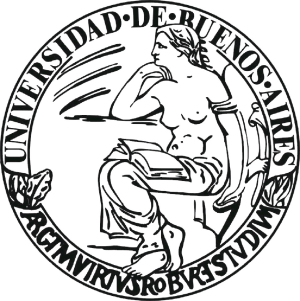 UNIVERSIDAD DE BUENOS AIRESFACULTAD DE FILOSOFÍA Y LETRASDEPARTAMENTO: CIENCIAS DE LA EDUCACIÓNMATERIA: ANÁLISIS SISTEMÁTICO DE LAS DIFICULTADES DEL APRENDIZAJE.(PLAN 1985) NEUROPSICOLOGÍA DEL APRENDIZAJE (PLAN 2016).RÉGIMEN DE PROMOCIÓN: PDMODALIDAD DE DICTADO: VIRTUAL (según Res. D 732/20 y normativa específica dispuesta a los efectos de organizar el dictado a distancia) PROFESORA: JAMES MABEL VIRGINIA EDITHCUATRIMESTRE: 1°AÑO: 2021CÓDIGO: 0160(PLAN 1985) / 11048 (PLAN 2016)UNIVERSIDAD DE BUENOS AIRESFACULTAD DE FILOSOFÍA Y LETRASDEPARTAMENTO DE CIENCIAS DE LA EDUCACIÓNMATERIA: ANÁLISIS SISTEMÁTICO DE LAS DIFICULTADES DEL APRENDIZAJE(PLAN 1985)NEUROPSICOLOGÍA DEL APRENDIZAJE.(PLAN 2016)MODALIDAD DE DICTADO: VIRTUALRÉGIMEN DE PROMOCIÓN: DIRECTACARGA HORARIA: 96 HORAS CUATRIMESTRE Y AÑO: PRIMERO. 2021 CÓDIGO Nº: 0160(PLAN 1985) / 11048(PLAN 2016)PROFESOR/A: JAMES MABEL VIRGINIA EDITH.EQUIPO DOCENTE:JEFA DE TRABAJOS PRÁCTICOS: BISCIA MARÍA JOSÉAYUDANTE DE PRIMERA: LANZA CARLA.a Fundamentación y descripciónLa asignatura Análisis Sistemático de las Dificultades del Aprendizaje / Neuropsicología del Aprendizaje se desarrolla en el ciclo de formación orientada en Psicopedagogía, Psicología y Aprendizaje de la Carrera de Ciencias de la Educación. El diseño del programa se realiza sobre la base de consolidar conocimientos adquiridos en el ciclo de formación general de la carrera, referidos a didáctica, pedagogía, sociología, historia, filosofía, psicología   e investigación. La asignatura pertenece a la formación orientada en Psicopedagogía, comparte este tramo formativo con Teoría y Técnica del Diagnóstico Psicopedagógico y Teoría y Técnica de la Asistencia Psicopedagógica articula saberes con estas asignaturas y con las del ciclo: Psicología del Desarrollo, Psicopedagogía Institucional. El objetivo es producir una síntesis de dichos conocimientos que permitan explicar los procesos de aprendizaje, desde un abordaje complejo y que les permita a los/as estudiantes el desarrollo de prácticas profesionales de intervención y de investigación. En tanto obligatoria del ciclo focalizado en psicopedagogía, debe brindar a los estudiantes herramientas que les permitan articular los saberes teóricos acerca del aprendizaje con sus futuras prácticas.La Carrera de Ciencias de la Educación ofrece una formación integral y un ciclo de formación orientada en psicopedagogía que posibilita a los futuros egresados abordar el aprendizaje y las dimensiones intervinientes- que obstaculizan o potencian este procesoEl aprendizaje es el propósito central de toda acción educativa sin embargo no siempre se logra. Las interpretaciones psicoeducativas tradicionales ponen énfasis en factores individuales, en la patología, sin considerar los factores estructurales que inciden en él. Desde la asignatura, se propone abordar conocimientos vinculados a factores que perturban el curso de los aprendizajes definiendo una modalidad de pensamiento analítico y diverso, respecto a los aspectos que inciden en los procesos de aprendizaje. Para lo cual se tienen en cuenta los avances en la comprensión de los actos concernientes a la conciencia, al conocimiento enmarcado en factores sociales e históricos, a las modalidades de procesamiento de la información y a los aportes de la neuropsicología.A lo largo de la historia, la psicopedagogía ha caracterizado al aprendizaje desde distintos enfoques y paradigmas. Actualmente priman abordajes disímiles que privilegian algunos aspectos más que otros. En el quehacer psicopedagógico nos encontramos con un conjunto heterogéneo de prácticas de intervención pensadas desde diferentes concepciones del aprendizaje, de la enseñanza y de la práctica psicopedagógica, entrelazadas con el devenir histórico propio que llevó el quehacer psicopedagógico a diferentes contextos: salud educación, socio comunitarioLos debates presentes desde hace algún tiempo en el campo pedagógico y psicopedagógico, proponen repensar las condiciones en las que se formulan y recortan los problemas, se construyen conceptualizaciones y se emplean procedimientos. En términos de Castorina (2016) se trata de interpelar el sentido común que lleva a considerar naturales ciertas preguntas y enfoques de los problemas (Castorina, 2016). No es posible desconocer que el trabajo de psicopedagogos y docentes en las instituciones educativas tiene lugar en una trama que lo constituye y requiere de un posicionamiento ético y profesional que puede provenir de lo que Castorina ha dado en llamar el marco epistémico de la escisión y el marco epistémico relacional. Asumir la primera postura implica en términos del autor considerar una unidad de análisis sobre la base de una disociación tajante entre los fenómenos neurológicos con respecto a la inserción en las prácticas socioculturales, disociando la naturaleza de la cultura, y poniendo el énfasis sólo en una de ellas, ya sea en el naturalismo/dualismo o en el construccionismo social. Posicionarse desde el marco epistémico relacional implica por el contrario una articulación dialéctica, un complejo entramado de relaciones entre: sujeto y objeto, naturaleza y cultura, individuo y sociedad, interno y externo. De esta postura deriva una unidad de análisis centrada en los sujetos en situaciones institucionales, que hace foco en los/as estudiantes en contextos didácticos.El enfoque sociohistórico plantea que  el aprendizaje desde el comienzo de la vida humana está relacionado con el desarrollo ya que es el aprendizaje el que posibilita el despertar de los procesos internos de desarrollo en contacto con un determinado contexto, los procesos psicológicos superiores se originan en la vida social con la participación del sujeto en actividades compartidas con otros.La lectura, la escritura, la matemática entre otros procesos se asientan sobre la base de sistemas interfuncionales cerebrales que crean conexiones e interacciones dinámicas y estables. Para la neuropsicología estos sistemas funcionales tienen un origen social que se construyen en la interacción del individuo con el contexto a través de la interiorización de dispositivos externos, que se adaptan y se aprenden.El papel de la educación es relevante en el desarrollo de las funciones psicológicas superiores en términos vigotskianos, y deja al descubierto tal como lo plantea Baquero (2001) el carácter cultural y político de las prácticas educativas.En consecuencia, es necesario enmarcar la enseñanza de la asignatura en esta misma línea para que nuestros egresados sean capaces de problematizar el aprendizaje desde el marco epistémico relacional; supone la articulación transversal con las demás propuestas tanto del ciclo de formación orientada, como del ciclo de formación general.  Este espacio curricular, recupera saberes previos de los cursantes y los considera herramientas indispensables para pensar la práctica psicopedagógica en ámbitos de intervención en el campo de la salud y de la educación, como así también en sus intersecciones.Cabe destacar que la propuesta de organización del Programa de la asignatura responde a fines didácticos que posibiliten la organización y secuenciación de los contenidos. No obstante, en el desarrollo de la cursada se irán trabajando las diferentes temáticas articuladamente.La asignatura presenta un abordaje del aprendizaje, sin simplificarlo, asumiendo la confusión, la incertidumbre y también  las regularidades, buscando la comprensión de un proceso complejo, multidimensional , motor del desarrollo como es el aprendizajeb Objetivos:Analizar el aprendizaje como proceso complejo atravesado por dimensiones sociales, subjetivas, institucionales y cognitivas.Reflexionar sobre los obstáculos que los grupos, y los sujetos educativos encuentran en el acceso al conocimiento.Identificar distintas perspectivas sobre el análisis y el abordaje de los procesos de aprendizaje.Profundizar la perspectiva neuropsicológica como aporte al análisis de los procesos de aprendizaje.Establecer un diálogo entre la neuropsicología y los desarrollos didácticos vinculados a la construcción de los procesos de lectura, escritura y matemáticos.Profundizar el marco referencial que posibilite anticipar futuras líneas de trabajo en el campo institucional.Reflexionar sobre los procesos de aprendizaje, sus atravesamientos institucionales en la interfaz salud- educación.Desarrollar una visión crítica sobre las condiciones sociales, institucionales que potencian u obstaculizan el aprendizaje con el objetivo de avanzar hacia una educación inclusiva.c Contenidos: Unidad I. Neuropsicología del aprendizaje. Una mirada histórico- cultural.Contenidos Perspectiva histórica de la Neuropsicología. Debates en torno a la relación entre Neuropsicología y Educación.  Fundamentos neurobiológicos y funcionales del aprendizaje. Neuroplasticidad y experiencia. Funcionamiento cerebral desde la psicología sociohistórica. La génesis cultural de los Sistemas Funcionales Complejos. Bloques funcionales. Bloque para programar, regular y verificar la actividad.Unidad II. Crecimiento, Aprendizaje y Desarrollo.ContenidosEl Aprendizaje como motor del desarrollo. Aprendizaje fisiológico y aprendizaje pedagógico. Pilares del Aprendizaje. Actividad nerviosa superior: excitación e inhibición. Dispositivos básicos del aprendizaje: memoria, atención, motivación, sensopercepción. funciones cerebrales superiores: gnosias, praxias y lenguaje. Base afectivo emocional. Las relaciones intersubjetivas o intersubjetividad. Cognición y emoción. Aprendizaje Situado. Aprendizaje e inclusión.Unidad III. Lenguaje y Aprendizaje ContenidosLenguaje como función cerebral superior. Importancia del lenguaje en el desarrollo cognitivo y en la constitución subjetiva. Proceso de apropiación del lenguaje. Relación entre pensamiento y lenguaje desde la perspectiva sociohistórica. Los problemas en el proceso de apropiación. Distintos planos: fonológico, sintáctico, semántico, pragmático.  Lenguaje y Aprendizaje.Unidad IV. Aprendizaje y Lectura: proceso lingüístico, sociocultural.ContenidosLectura como proceso lingüístico y sociocultural. Literacidad. Literacidad Electrónica. Procesos neurofisiológicos y cognitivos implicados en la apropiación. El papel de las habilidades fonológicas. La lectura como un proceso de construcción de significados. Los problemas en el proceso de apropiación. Debates en torno a la dislexia. Lectura y Aprendizaje Escolar.Unidad V. Aprendizaje y Escritura: proceso lingüístico, sociocultural.ContenidosEscritura como proceso lingüístico y sociocultural. Procesos neurofisiológicos y cognitivos implicados en la apropiación. Los problemas en el proceso de apropiación. Perspectiva representacional: sistemas externos de representación. Escritura y Aprendizaje Escolar.Unidad VI. Aprendizaje y construcción matemática.ContenidosLa construcción matemática como proceso sociocultural. Procesos neurofisiológicos y cognitivos implicadas en la apropiación del número y del cálculo Los problemas en el proceso de apropiación. Matemática y Aprendizaje Escolar.Unidad VII. La escuela, la familia y otras instituciones sociales como productoras de modalidades de aprendizaje ContenidosEl proceso de aprendizaje y la dimensión institucional: relaciones entre familia, escuela, e instituciones de salud.  Promoción y Prevención de la salud. El trabajo interdisciplinario en las intervenciones educativas y psicopedagógicas. Inclusión educativa. Aprendizaje, escuela atravesamientos coyunturales.d. Bibliografía/Filmografía/Discografía obligatoria.Unidad I. Neuropsicología del aprendizaje. Una mirada histórico- cultural.Anserment, F y Magistretti, P (2006). Prefacio, Cap. 1: El oso polar y la ballena. Apuestas a la plasticidad. A cada cual su cerebro. Plasticidad neuronal e inconsciente. Bs As . Katz Editores.Ardila,A Ostrosky Solís,F. (2008) Desarrollo histórico de las funciones ejecutivas. Revista Neuropsicología, Neuropsiquiatría y Neurociencias. Abril. Vol 8. Num 1, pp.1-21.Benasayag, L. (2015) La escultura del cerebro. Cap 4. El cerebro aumentado, el hombre disminuido. Blackmore, S y Frith, U. (2012). Cerebro y Educación: tópicos, errores y nuevas verdades. Cómo aprende el cerebro. Las claves para la educación. Barcelona. Ariel.Castorina, A. (2017) Los obstáculos epistemológicos en la constitución de la psicopedagogía 25 años después. en Filidoro, N; Dubrovsky, S; Rusler, V; Lanza, C; Mantegazza, S; Pereyra, B; Serra, C. (Comp.) Pensar las prácticas educativas y psicopedagógicas. Bs. As. Editorial de la Facultad de Filosofía y Letras. Colección saberes.Luria (1979). Prefacio. Primera Parte Organización Funcional y Actividad Mental. Segunda Parte Las tres principales unidades funcionales. El cerebro en acción. Barcelona . Edición: 2. ed.   Barcelona. ES.   Fontanella.   Vol. V.21.Maturana, H; Varela ,F, (2003). Sistema Nervioso y Conocimiento Cap VII. El árbol del conocimiento. Bs As Lumen.Portellano J, A. (2005). Conceptos de Neuropsicología. Cap 1. Introducción a laNeuropsicología. Mac Graw Hill. España.Vasen, J. (2017). Neurociencias: entre la prudencia y una expansión disparatada. Introducción. Una biología hecha de tiempo. Cap 1. La reprogramación de la infancia. Cap II. Niños o cerebros Cuando las neurociencias descarrilan. Bs As. Noveduc.Zemelman, H (2001). Pensar teórico y pensar epistémico. Los retos de las Ciencias Sociales latinoamericanas. Conferencia Magistral. 10 de noviembre de 2001. Universidad de la ciudad de México Material audiovisualFonseca, M (2007) Sinapsis.Disponible en: https://youtu.be/XTFUOkAH5MYBibliografía complementariaFeld, V, (2004). Antecedentes y perspectivas de la neuropsicología actual. Neuropsicología infantil. Lujan. UNLu.Unidad II. Crecimiento, Aprendizaje y Desarrollo.Bibliografía/Filmografía/Discografía obligatoriaArrue,C, Plaza, B ( 2016) Entre el solo y la sinfonía. Aprendizajes en clave de partición en Valdez (comp) Diversidad y construcción de aprendizajes. Hacia una escuela inclusiva. Bs As . Noveduc.Azcoaga, J, Derman, B, Iglesias, A (1979). El proceso de aprendizaje escolar. Cap. 2. Alteraciones del Aprendizaje Escolar.  Diagnóstico, fisiopatología y tratamiento. Buenos Aires. Paidós.Azcoaga, J, y Peña, E. (2008). “Aproximación neurofisiológica: Fundamentos teórico-metodológicos” En Luis Quintanar y col. (2008): Los trastornos del aprendizaje: Perspectivas neuropsicológicas. Neurociencias Magisterio: Bogotá. Baquero (2017) Pensar la escuela desde las intervenciones psicopedagógicas y las diferencias conceptuales. Filidoro, N; Dubrovsky, S; Rusler, V; Lanza, C; Mantegazza, S; Pereyra, B; Serra, C. (Comp.) Pensar las prácticas educativas y psicopedagógicas. Bs. As. Editorial de la Facultad de Filosofía y Letras. Colección saberes.Damasio (2006). De apetitos y emociones. Cap 2. Sentimientos Cap 3 En busca de Spinoza. Neurobiología de la emoción y los sentimientos. Barcelona Crítica.Elichiry, N. (2009) Reflexiones e interrogantes acerca del aprendizaje humano. Cap1.  Conceptualizaciones acerca del fracaso escolar. Cap. 4. Escuela y Aprendizajes. Bs As. Manantial.Eslava Cobos, Mejía, Quintanar (2008). Aproximación neurofisiológica. Intervención en los trastornos de Aprendizaje. Cap 3. Los trastornos del Aprendizaje. Instituto Colombiano de Neurociencias.Ferreres Abusamra (2019) Cerebro y Aprendizaje Cap 1. Cognición Social y Educación. Cap 4. Neurociencias y Educación. Bs As Paidós.James, V. (2012) La atención en el aula. Conferencia presentada en la Jornada Atención en el Aula. Mitos y Leyendas. Aportes de la neuropsicología a la educación, FFy L, UBA, el 22 de septiembre de 2012.Pozo, J I (2016) Aprender con ciencia. Cap 4. En busca de la emoción perdida: el sentido del aprendizaje. Cap 12. Aprender en tiempos revueltos. La nueva ciencia del aprendizaje.  Madrid Alianza.Material audiovisualDubrosky, S Entrevista. (2015). Homenaje a Juan Azcoaga. Disponible en https://youtu.be/TpgkgCeurFgBibliografía complementariaFilidoro, N. (2004) Hacia una conceptualización de la práctica psicopedagógica En Filidoro, N. Psicopedagogía: conceptos y problemas. Buenos Aires: BiblosUnidad III. Lenguaje y Aprendizaje Bibliografía/Filmografía/Discografía obligatoriaAzcoaga, J. y colaboradores (1997). Capítulo 13: Los retardos neurológicos del lenguaje en el niño. Las funciones cerebrales superiores y sus alteraciones en el niño y en el adulto. Bs. As. Paidós.
Feld, V. (2008) Neuropsicología y Lenguaje. Lenguas y lenguaje en la educación infantil, Ed. Noveduc, Bs. As. P. 10-22.Giuliani, N (2016). Funciones del lenguaje- condiciones de implantación´- apropiación de subsistemas. Sistema semántico construyendo un sentido. La terapéutica del lenguaje infantil. Bs As. Entreideas.Levin (2002). Puntos de partida. Lo obvio y no hablado. El largo proceso de construcción.  Las tramas del lenguaje infantil. Bs As. Lugar Editorial.
Vygotsky L.S. (1987). La teoría de Piaget sobre el lenguaje y pensamiento del niño.  Cap. 2. Pensamiento y Lenguaje. Buenos Aires. La Pléyade.
Vygotsky, L.S. (1982) Instrumento y Símbolo en el desarrollo del niño. Cap. 1. El desarrollo de los procesos psicológicos Superiores. Madrid Ed. Crítica.
Schlech, C. (2008) Lenguaje y aprendizaje. Cap. 3. Lenguas y Lenguajes en la educación infantil. Bs.As. Noveduc.Silvestri, A (2012) Adquisición del lenguaje. Cap. 9. Desarrollo Cognitivo y Educación. Bs As. Paidós.Soprano, A M. (2017). Lenguaje. Fejerman Grañana ( comps).Neuropsicología Infantil. Bs As. Paidós.Material AudiovisualBaquero R (2015).¿ Por qué no aprenden los que no aprenden? Consejo Federal de Educación. Instituto Nacional de Formación Docente.Disponible en https://youtu.be/Gu9JMONgak0Bibliografía ComplementariaPugliese, M. (2008) La semiótica del lenguaje en la primera infancia. Cap. 2. Lenguas y lenguaje en la educación infantil., Buenos. Aires. Noveduc.Unidad IV. Aprendizaje y Lectura: proceso lingüístico, socioculturalBibliografía/Filmografía/Discografía obligatoriaAzcoaga J (1997) Aprendizaje de la lectura Cap. 10. Aprendizaje Fisiológico y Aprendizaje Pedagógico. México Ateneo.Blackmore, S; Frith, U. (2012). Aprender a leer y sus dificultades. Capítulo 6. Cómo aprende el cerebro. Las claves para la educación. Barcelona. Ariel.Cantú, G (2011). Procesos de subjetivación en la lectura Cap1. Lectura de los procesos de simbolización y problemas de aprendizaje. Cap 2. Lectura y subjetividad en el diagnóstico psicopedagógico. Bs As. Noveduc.Cassany, D (2006). Leer desde la comunidad. Tras las líneas. Sobre la lectura contemporánea. Barcelona. AnagramaDehane, S (2014) ¿Cómo leemos? Cap 1. El cerebro lector. Últimas noticias de las neurociencias sobre la lectura, la enseñanza, el aprendizaje y la dislexia. Bs As. Siglo XIIJames M.V (2018) Conciencia Fonológica y lectura Inicial. Cap 1. Conciencia Fonológica. Aspectos neurofisiológicos y pedagógicos. Bs As. Lugar Editorial.Vasen J (2017). Ni burros ni disléxicos. ¿Niños o cerebros?. Cuando las neurociencias descarrilan. Bs As Noveduc.Material AudiovisualCassany, D Entrevista 2019.Disponible en https://youtu.be/D3hal7WmqfsBibliografía complementariaFilidoro, N. (2008). Tiempos lógicos del proceso diagnóstico. Diagnóstico Psicopedagógico. Los contenidos escolares. La lectura. Ed. Biblos, Buenos Aires, Argentina.Ley de DEA N° 27306. Dificultades Específicas del Aprendizaje. Recuperado de: http://servicios.infoleg.gob.ar/infolegInternet/anexos/265000-269999/267234/norma.htmUnidad V. Aprendizaje y Escritura: proceso lingüístico, socioculturalBibliografía/Filmografía/Discografía obligatoriaAzcoaga J (1997) Aprendizaje de la escritura Cap. 11 Aprendizaje Fisiológico y Aprendizaje Pedagógico. México Ateneo.Abusamra, V. (2020) La escritura: una habilidad lingüística cultural. En: Abumsamra, V. (2020) Batería para la evaluación de la  escritura. Bs.  As. Ed. Paidós Borzone de Manrique, A. Conocimientos y estrategias en el aprendizaje inicial del sistema de escritura. Lingüística en el Aula.1999. 3. 7-29.Martí (2003) Los sistemas externos de representación: un dominio de conocimiento.  Representar el mundo externamente. Madrid. Machado.Martí, E. (2012): Desarrollo del pensamiento e instrumentos culturales.  Desarrollo cognitivo y educación II:  procesos del conocimiento y contenidos específicos. Buenos Aires: Paidós.Scheuer, N; de la Cruz Cruz, M; Pozo, JI: (2010). Dibujar y escribir desde la perspectiva de los investigadores. Cap3. Aprender a dibujar y a escribir. Bs As. Noveduc.Teberosky, A (2000). Los sistemas de escritura. Congreso Mundial de Lecto-escritura. Valencia. Universidad de Barcelona. Disponible en www.oei>histórico>inicial> artículosBibliografía complementariaAbchi, V, Medrano, A, Borzone, A (2013) Los modelos de escritura y la escritura en el aula.  Los chicos aprenden a escribir textos. Bs As. Noveduc. Enright, P; (2016).  La conquista del espacio representativo gráfico. Prácticas psicopedagógicas. Interrogantes desde/ hacia la complejidad. Bs. As. Biblos.Unidad VI. Aprendizaje y construcción matemática.Bibliografía/Filmografía/Discografía obligatoriaAzcoaga, J. (1981): Conceptos prematemáticos, desarrollo normal y anormal. Seminario Internacional sobre disfunción cerebral mínima y problemas de aprendizaje. Cali, Colombia. Centro de Neurología y psicología aplicada APINEP (inédito)Dehane, S. (2016). Pequeñas cabezas para grandes cálculos. El cerebro matemático. Bs As. Siglo Veintiuno.Feld, V. y otros (2006): Test para la evaluación del procesamiento del número y el cálculo. Consideraciones teóricas. Bs. As. Paidós.  P. 28-45.Itzcovich, H (2014) ¿Qué entendemos por matemática cuando se trata de enseñarla en la escuela?  La matemática escolar. Las prácticas de enseñanza en el aula. Bs As Aique
Scheuer, N., Santamaría, F., Bordoli, C. (2013): Una aproximación al universo numérico de chicos que inician su escolaridad primaria. Broitman C (comp). Matemática en la escuela primaria I Bs As. PaidósMaterial AudiovisualBroitman C. El algoritmo en la enseñanza de las operaciones.Disponible en https://youtu.be/ljhrzmkb0fIBibliografía complementariaFilidoro, N (2016). La matemática en la clínica psicopedagógica. Cap. 6. Prácticas Psicopedagógicas. Interrogantes y reflexiones desde la complejidad. Bs As. Biblos.Lerner, D. Sadosky, P. (1999) El sistema de numeración: un problema didáctico. Cap. 5. Parra, C Saiz (comps) Didáctica de matemáticas. Aportes y reflexiones. Bs As. Paidós.Unidad VII. La escuela, la familia y otras instituciones sociales como productoras de modalidades de aprendizaje Bibliografía/Filmografía/Discografía obligatoriaBaquero (2020). La torsión del espacio escolar en Dussel, Ferrante, Pulfer (comps). Pensar la educación en tiempos de pandemia. Entre la emergencia, el compromiso y la espera. Ed UNIPE colección. Políticas educativas. Bs AsCzeresnia, D; Machado de Freitas, C (2008). El concepto de salud y la diferencia entre prevención y promoción. Promoción de la Salud. Bs As. Lugar Editorial.Dubrovsky, S (2017) Políticas públicas que atraviesan las intervenciones psicopedagógicas. en Filidoro, N; Dubrovsky, S; Rusler, V; Lanza, C; Mantegazza, S; Pereyra, B; Serra, C. (Comp.) Pensar las prácticas educativas y psicopedagógicas. Bs. As. Editorial de la Facultad de Filosofía y Letras. Colección saberes.Dussel (2020) La escuela en la pandemia. Reflexiones sobre lo escolar en tiempos dislocados. Praxis Educativa. Vol 15Elichiry, N. (2009) Importancia de la articulación interdisciplinaria para el desarrollo de metodologías transdisciplinarias. En Escuela y aprendizajes. Trabajos de psicología educacional. Buenos Aires: Manantial. Disponible en: http://www.psi.uba.ar/academica/carrerasdegrado/psicologia/sitios_catedras/obligatorias/066_salud2/material/unidad1/subunidad_1_3/elichiry_importancia_de_la_articulacion.pdf.Greco, M. B, Alegre, S y Levaggi, G. (2014) Los equipos de orientación en el sistema educativo. La dimensión institucional de la intervención. 1a ed. - Ciudad Autónoma de Buenos Aires: Ministerio de Educación de la Nación.James, M V (2019). La escuela y el dilema del aprendizaje. En Filidoro, N; Dubrovsky, S; Rusler, V; Lanza, C; Mantegazza, S; Pereyra, B; Serra, C. (Comp ) Encuentros y desencuentros entre la escuela y la psicopedagogía. Bs. As. Editorial de la Facultad de Filosofía y Letras. Colección saberes. En prensa.Lischietti, M (2017) La interdisciplina en Filidoro, N; Dubrovsky, S; Rusler, V; Lanza, C; Mantegazza, S; Pereyra, B; Serra, C. (Comp.) Pensar las prácticas educativas y psicopedagógicas. Bs. As. Editorial de la Facultad de Filosofía y Letras. Colección saberesMaddoni, P. (2014). Naturalización, estigmas y estereotipos. Cap 1 El estigma del fracaso escolar. Nuevos formatos para la inclusión y la democratización de la educación. Buenos Aires. Paidós.Material audiovisualElichiry, N (2018) El fracaso escolar en debate. Conferencia Inaugural. Congreso Sociedades Complejas. Disponible en  https://youtu.be/ra-mZb7HyZw.Bibliografía ComplementariaTerigi, F. (2010) Las cronologías de aprendizaje: un concepto para pensar las trayectorias escolares. Ministerio de Cultura y Educación. Gobierno de La Pampa. Bibliografía GeneralAbchi, V, Medrano, A, Borzone, A (2013) Los modelos de escritura y la escritura en el aula. Cap. 3 Los chicos aprenden a escribir textos. Bs As. Noveduc. Anserment, F y Magistretti, P (2006). Prefacio, Cap. 1: El oso polar y la ballena. Apuestas a la plasticidad. A cada cual su cerebro. Plasticidad neuronal e inconsciente. Bs As. Katz EditoresArdila,A Ostrosky Solís,F.Desarrollo histórico de las funciones ejecutivas. Revista Neuropsicología, Neuropsiquiatría y Neurociencias. Abril 2008. Vol 8. Num 1, pp.1-21.Arrue,C, Plaza, B ( 2016) Entre el solo y la sinfonía. Aprendizajes en clave de partición en Valdez (comp) Diversidad y construcción de aprendizajes. Hacia una escuela inclusiva. Bs As. Noveduc.Azcoaga, J, Derman, B, Iglesias, A (1979). El proceso de aprendizaje escolar. Cap. 2. Alteraciones del Aprendizaje Escolar.  Diagnóstico, fisiopatología y tratamiento. Buenos Aires. Paidós.Azcoaga, J. (1981): Conceptos prematemáticos, desarrollo normal y anormal. Seminario Internacional sobre disfunción cerebral mínima y problemas de aprendizaje. Cali, Colombia. Centro de Neurología y psicología aplicada APINEP (inédito)Azcoaga J (1997) Aprendizaje de la lectura Cap. 10.  Aprendizaje de la escritura Cap. 11 Aprendizaje Fisiológico y Aprendizaje Pedagógico. México Ateneo.Azcoaga, J. y colaboradores (1997). Capítulo 13: Los retardos neurológicos del lenguaje en el niño. Las funciones cerebrales superiores y sus alteraciones en el niño y en el adulto. Bs. As. Paidós.Azcoaga, J, y Peña, E. (2008). “Aproximación neurofisiológica: Fundamentos teórico-metodológicos” En Luis Quintanar y col. (2008): Los trastornos del aprendizaje: Perspectivas neuropsicológicas. Neurociencias Magisterio: Bogotá. Baquero R (2015).¿ Por qué no aprenden los que no aprenden? Consejo Federal de Educación. Instituto Nacional de Formación Docente.Disponible en https://youtu.be/Gu9JMONgak0Baquero (2017) Pensar la escuela desde las intervenciones psicopedagógicas y las diferencias conceptuales. Filidoro, N; Dubrovsky, S; Rusler, V; Lanza, C; Mantegazza, S; Pereyra, B; Serra, C. (Comp.) Pensar las prácticas educativas y psicopedagógicas. Bs. As. Editorial de la Facultad de Filosofía y Letras. Colección saberes.Baquero (2020). La torsión del espacio escolar en Dussel, Ferrante, Pulfer (comps). Pensar la educación en tiempos de pandemia. Entre la emergencia, el compromiso y la espera. Ed UNIPE colección. Políticas educativas. Bs AsBenasayag, L (2015) La escultura del cerebro. Cap 4. El cerebro aumentado, el hombre disminuido. Blackmore, S y Frith, U. (2012). Cerebro y Educación: tópicos, errores y nuevas verdades. Cap.1. Aprender a leer y sus dificultades. Capítulo 6. Como aprende el cerebro. Las claves para la educación. Barcelona. Ariel.Borzone de Manrique, A. Conocimientos y estrategias en el aprendizaje inicial del sistema de escritura. Lingüística en el Aula.1999. 3. 7-29.Broitman C. El algoritmo en la enseñanza de las operaciones.Disponible en https://youtu.be/ljhrzmkb0fICantú, G (2011). Procesos de subjetivación en la lectura Cap1. Lectura procesos de simbolización y problemas de aprendizaje. Cap 2. Lectura y subjetividad en el diagnóstico psicopedagógico. Bs As. Noveduc.Cassany, D (2006). Leer desde la comunidad. Tras las líneas. Sobre la lectura contemporánea. Barcelona. AnagramaCassany,D Entrevista  2019.Disponible en https://youtu.be/D3hal7WmqfsCastorina, A. (2017) Los obstáculos epistemológicos en la constitución de la psicopedagogía 25 años después. en Filidoro, N; Dubrovsky, S; Rusler, V; Lanza, C; Mantegazza, S; Pereyra, B; Serra, C. (Comp.) Pensar las prácticas educativas y psicopedagógicas. Bs. As. Editorial de la Facultad de Filosofía y Letras. Colección saberes.Czeresnia, D; Machado de Freitas, C (2008). El concepto de salud y la diferencia entre prevención y promoción. Promoción de la Salud. Bs As. Lugar Editorial.Dehane, S (2014) ¿Cómo leemos? Cap 1. El cerebro lector. Últimas noticias de las neurociencias sobre la lectura, la enseñanza, el aprendizaje y la dislexia. Bs As. Siglo Veintiuno.Dehane, S. (2016). Pequeñas cabezas para grandes cálculos. El cerebro matemático. Bs As. Siglo Veintiuno.Damasio (2006). De apetitos y emociones. Cap 2. Sentimientos Cap 3 En busca de Spinoza. Neurobiología de la emoción y los sentimientos. Barcelona Crítica.Dubrosky, S Entrevista. (2015). Homenaje a Juan Azcoaga. Disponible en https://youtu.be/TpgkgCeurFgDubrovsky, S (2017) Políticas públicas que atraviesan las intervenciones psicopedagógicas. en Filidoro, N; Dubrovsky, S; Rusler, V; Lanza, C; Mantegazza, S; Pereyra, B; Serra, C. (Comp.) Pensar las prácticas educativas y psicopedagógicas. Bs. As. Editorial de la Facultad de Filosofía y Letras. Colección saberes.Dussel (2020) La escuela en la pandemia. Reflexiones sobre lo escolar en tiempos dislocados. Praxis Educativa. Vol 15Elichiry, N. (2009) Importancia de la articulación interdisciplinaria para el desarrollo de metodologías transdisciplinarias. En Escuela y aprendizajes. Trabajos de psicología educacional. Buenos Aires: Manantial. Disponible en: http://www.psi.uba.ar/academica/carrerasdegrado/psicologia/sitios_catedras/obligatorias/066_salud2/material/unidad1/subunidad_1_3/elichiry_importancia_de_la_articulacion.pdf.Elichiry, N (2018) El fracaso escolar en debate. Conferencia Inaugural. Congreso Sociedades Complejas. Disponible en  https://youtu.be/ra-mZb7HyZw.Enright, P; (2016). La conquista del espacio representativo gráfico. Prácticas psicopedagógicas. Interrogantes desde/ hacia la complejidad. Bs. As. Biblos.Eslava Cobos, Mejía, Quintanar (2008). Aproximación neurofisiológica. Intervención en los trastornos de Aprendizaje. Cap 3. Los trastornos del Aprendizaje. Instituto Colombiano de Neurociencias.Feld,V, (2004). Antecedentes y perspectivas de la neuropsicología actual. Cap 1 Neuropsicología infantil. Lujan. UNLu.Feld, V. y otros (2006): Test para la evaluación del procesamiento del número y el cálculo. Consideraciones teóricas. Bs. As. Paidós.  P. 28-45.Feld, V. (2008) Neuropsicología y Lenguaje. Lenguas y lenguaje en la educación infantil, Ed. Noveduc, Bs. As. P. 10-22.Ferreres Abusamra (2019) Cerebro y Aprendizaje Cap 1. Cognición Social y Educación. Cap 4 Neurociencias y Educación. Bas As Paidós.Filidoro, N. (2008). Tiempos lógicos del proceso diagnóstico. Diagnóstico Psicopedagógico. Los contenidos escolares. La lectura. Bs As. Biblos.Filidoro, N (2016). La matemática en la clínica psicopedagógica. Cap. 6. Prácticas Psicopedagógicas. Interrogantes y reflexiones desde la complejidad. Bs As. Biblos.Giuliani, N (2016) Sistema semántico construyendo un sentido. Cap. 5. La terapéutica del lenguaje infantil. Bs As. Entreideas.Levin (2002). Las tramas del lenguaje infantil. Bs As. Lugar Editorial.Greco, M. B, Alegre, S y Levaggi, G. (2014) Los equipos de orientación en el sistema educativo. La dimensión institucional de la intervención. 1a ed. - Ciudad Autónoma de Buenos Aires: Ministerio de Educación de la Nación. Itzcovich, H (2014) ¿Qué entendemos por matemática cuando se trata de enseñarla en la escuela? Cap. 1. La matemática escolar. Las prácticas e enseñanza en el aula. Bs As Aique.James, M V. (2012) La atención en el aula. Conferencia presentada en la Jornada Atención en el Aula. Mitos y Leyendas. Aportes de la neuropsicología a la educación, FFy L, UBA, el 22 de septiembre de 2012.James M.V (2018) Conciencia Fonológica y lectura Inicial. Cap 1. Conciencia Fonológica. Aspectos neurofisiológicos y pedagógicos. Bs As. Lugar Editorial.James, M V (2019). La escuela y el dilema del aprendizaje. Filidoro, N; Dubrovsky, S; Rusler, V; Lanza, C; Mantegazza, S; Pereyra, B; Serra, C. (Comp ) Encuentros y desencuentros entre la escuela y la psicopedagogía. Bs. As. Editorial de la Facultad de Filosofía y Letras. Colección saberes. Lerner, D. Sadosky, P. (1999) El sistema de numeración: un problema didáctico. Cap. 5. Parra, C Saiz (comps) Didáctica de matemáticas. Aportes y reflexiones. Bs As. Paidós.Ley de DEA N° 27306. Dificultades Específicas del Aprendizaje. Recuperado de: http://servicios.infoleg.gob.ar/infolegInternet/anexos/265000-269999/267234/norma.htmLischietti, M (2017) La interdisciplina en Filidoro, N; Dubrovsky, S; Rusler, V; Lanza, C; Mantegazza, S; Pereyra, B; Serra, C. (Comp.) Pensar las prácticas educativas y psicopedagógicas. Bs. As. Editorial de la Facultad de Filosofía y Letras. Colección saberesLuria (1979). Prefacio. Primera Parte Organización Funcional y Actividad Mental El cerebro en acción. Barcelona . Edición: 2. ed.   Barcelona. ES.   Fontanella.   Vol. V.21.Maddoni, P. (2014) El estigma del fracaso escolar. Nuevos formatos para la inclusión y la democratización de la educación. Buenos Aires. Paidós.Martí (2003) Los sistemas externos de representación: un dominio de conocimiento. Cap 1. Representar el mundo externamente. Madrid. Machado.Martí, E. (2012): Desarrollo del pensamiento e instrumentos culturales.  Desarrollo cognitivo y educación II:  procesos del conocimiento y contenidos específicos. Buenos Aires: Paidós.Maturana, H; Varela, F, (2003). Sistema Nervioso y Conocimiento Cap VII. El árbol del conocimiento. Bs As LumenPortellano J, A. (2005). Conceptos de Neuropsicología. Cap 1. Introducción a laNeuropsicología. Mac Graw Hill. España.Pozo, J I (2016) Aprender con ciencia. Cap 4. En busca de la emoción perdida: el sentido del aprendizaje. Cap 12. Aprender en tiempos revueltos. La nueva ciencia del aprendizaje.  Madrid AlianzaPugliese, M. (2008) La semiótica del lenguaje en la primera infancia. Cap. 2. Lenguas y lenguaje en la educación infantil., Buenos. Aires. NoveducScheuer, N; de la Cruz Cruz, M; Pozo, JI: (2010). Dibujar y escribir desde la perspectiva de los investigadores. Cap3. Aprender a dibujar y a escribir. Bs As. Noveduc.Scheuer, N., Santamaría, F., Bordoli, C. (2013): Una aproximación al universo numérico de chicos que inician su escolaridad primaria. Broitman C (comp). Matemática en la escuela primaria I Bs As. PaidósSchlech, C. (2008) Lenguaje y aprendizaje. Cap. 3. Lenguas y Lenguajes en la educación infantil. Bs.As. Noveduc.Silvestri, Adriana (2012) Adquisición del lenguaje. Cap. 9. Desarrollo Cognitivo y Educación. Bs As. Paidós.Soprano, A M. (2017). Lenguaje. Fejerman Grañana ( comps). Neuropsicología Infantil. Bs As. PaidósTeberosky, A (2000). Los sistemas de escritura. Congreso Mundial de Lecto-escritura. Valencia. Universidad de Barcelona. Disponible en www.oei>histórico>inicial> artículosTerigi, F. (2010) Las cronologías de aprendizaje: un concepto para pensar las trayectorias escolares. Ministerio de Cultura y Educación. Gobierno de La Pampa.Vasen, J. (2018).Neurociencias: entre la prudencia y una expansión disparatada. Introducción. Una biología hecha de tiempo. Cap 1. La reprogramación de la infancia. Cap II. Ni burros ni disléxicos . Cap V. Niños o cerebros Cuando las neurociencias descarrilan. Bs As. Noveduc. Vygotsky L.S. (1987). La teoría de Piaget sobre lenguaje y pensamiento del niño.  Cap. 2. Pensamiento y Lenguaje. Buenos Aires. La Pléyade.
Vygotsky, L.S. (1982) Instrumento y Símbolo en el desarrollo del niño. Cap. 1. El desarrollo de los procesos psicológicos Superiores. Madrid Ed. Crítica.Zemelman, H (2001). Pensar teórico y pensar epistémico. Los retos de las Ciencias Sociales latinoamericanas. Conferencia Magistral. 10 de noviembre 2001. Universidad de la ciudad de México e Organización del dictado de la materia: La materia se dicta en modalidad virtual mientras duren las restricciones establecidas por el Aislamiento Social Preventivo y Obligatorio definido por el gobierno nacional (DNU 297/2020). Su funcionamiento se adecua a lo establecido en la Res. (D) Nº 732/20 y a la normativa específica dispuesta a los efectos de organizar el dictado a distancia. El dictado de clases se realiza a través del campus virtual de la Facultad de Filosofía y Letras y de otros canales de comunicación virtual que se consideren pertinentes para favorecer el intercambio pedagógico con los/las estudiantes.La carga horaria total es de 96 horas.    Modalidad de trabajoSe prevé el desarrollo de clases teóricas semanales asincrónicas a través de diversos soportes: clases escritas, videos, audios que se presentarán en el Campus Virtual. Se abrirán canales de consulta asincrónicos a través de foros en el Aula Virtual y en encuentros sincrónicos quincenales. Cada Unidad contará con una Hoja de Ruta en la que se explicará el recorrido bibliográfico y los espacios de participación asincrónicos previstos para su desarrollo con un lapso estimado de dos semanas. Se prevén Foros de discusión, de intercambio, espacios de consulta, análisis de situaciones de aprendizaje con el formato de porfolio.Las clases prácticas serán presentadas semanalmente en el campus de la unidad académica. Las diferentes actividades alternarán distintos agrupamientos, tiempos flexibles de entrega y retroalimentación, las mismas serán de carácter obligatorio. Trabajaremos con diversos materiales que posibiliten el análisis, la construcción compartida de conocimientos/aprendizajes.  Por último propondremos el análisis de una situación de aprendizaje con espacios de reflexión y construcción grupal pequeños grupos y grupo todo; el material producido será insumo para una de las instancias de evaluación parcial que se elaborará en parejas.f Organización de la evaluación: Régimen de promoción con EXAMEN FINAL (EF) establecido en el Reglamento Académico (Res. (CD) Nº 4428/17); incorpora las modificaciones establecidas en la Res. (D) Nº 732/20 para su adecuación a la modalidad virtual de manera excepcional. -Regularización de la materia: Es condición para alcanzar la regularidad de la materia aprobar 2 (dos) instancias de evaluación parcial (o sus respectivos recuperatorios) con un mínimo de 4 (cuatro) puntos en cada instancia.Quienes no alcancen las condiciones establecidas para el régimen con EXAMEN FINAL deberán reinscribirse u optar por rendir la materia en calidad de libre.-Aprobación de la materia: La aprobación de la materia se realizará mediante un EXAMEN FINAL en el que deberá obtenerse una nota mínima de 4 (cuatro) puntos. Régimen de PROMOCIÓN DIRECTA (PD): de acuerdo a lo dispuesto por la Resolución (D) Nº 849/20 que establece de manera excepcional los requisitos para el régimen de promoción directa de materias en la virtualidad y suspende los requisitos definidos por el inciso b) del artículo 31º del Reglamento Académico de la Facultad (Res. CD Nº 4428/2017) El régimen de promoción directa constará de 3 instancias de evaluación parcial, cuya modalidad en la virtualidad será definida por el equipo docente de la materia correspondiente. Las 3 instancias serán calificadas siguiendo los criterios establecidos en los artículos 39º y 40º del Reglamento Académico de la Facultad. Para cumplir con los requisitos del régimen de promoción directa, los/as estudiantes deberán:a. Aprobar las 3 instancias de evaluación parcial con un promedio igual o superior a 7 puntos, sin registrar ningún aplazo. En al menos una de las instancias de evaluación el equipo docente de la materia debe verificar la identidad de los/as estudiantes examinados/as. b. Realizar satisfactoriamente las actividades asincrónicas obligatorias que proponga el equipo docente de la materia al comienzo de la cursada, teniendo en cuenta el marco de excepcionalidad que puedan presentarse en este marco de crisis sanitaria, social y económica y logrando consensos que preserven derechos de docentes y estudiantes. La forma que adoptarán las actividades asincrónicas obligatorias deberá ser de público conocimiento en la semana de inscripción a materias.El cumplimiento de los requisitos de regularidad en los casos de estudiantes que se encuentren cursando bajo el Régimen Transitorio de Asistencia, Regularidad y Modalidades de Evaluación de Materias (Res. CD Nº 1117/10) quedará sujeto al análisis conjunto entre el Programa de Orientación de la SEUBE, los departamentos docentes y el equipo docente de la materia.Se dispondrá de UN (1) RECUPERATORIO para aquellos/as estudiantes que:- hayan estado ausentes en una o más instancias de examen parcial; - hayan desaprobado una instancia de examen parcial.La desaprobación de más de una instancia de parcial constituye la pérdida de la regularidad y el/la estudiante deberá volver a cursar la materia. Cumplido el recuperatorio, de no obtener una calificación de aprobado (mínimo de 4 puntos), el/la estudiante deberá volver a inscribirse en la asignatura o rendir examen en calidad de libre. La nota del recuperatorio reemplaza a la nota del parcial original desaprobado o no rendido.La corrección de las evaluaciones y trabajos prácticos escritos deberá efectuarse y ser puesta a disposición del/la estudiante en un plazo máximo de 3 (tres) semanas a partir de su realización o entrega. Organización de la evaluación. Examen Final.2 parciales1° parcial escrito desarrollo conceptual.2° parcial en parejas de carácter teórico- práctico en el que les estudiantes analizarán una situación de aprendizaje y desarrollarán propuestas de intervención vinculadas al ámbito profesional.Organización de la evaluación. Promoción Directa.3 parciales1° parcial escrito desarrollo conceptual.2° parcial escrito grupal. Informe institucional. Dispositivo de Intervención Virtual.3° parcial en parejas de carácter teórico- práctico en el que les estudiantes analizarán una situación de aprendizaje y desarrollarán propuestas de intervención vinculadas al ámbito profesional.VIGENCIA DE LA REGULARIDAD: Durante la vigencia de la regularidad de la cursada de una materia, el/la estudiante podrá presentarse a examen final en 3 (tres) mesas examinadoras en 3 (tres) turnos alternativos no necesariamente consecutivos. Si no alcanzara la promoción en ninguna de ellas deberá volver a inscribirse y cursar la asignatura o rendirla en calidad de libre. En la tercera presentación el/la estudiante podrá optar por la prueba escrita u oral.A los fines de la instancia de EXAMEN FINAL, la vigencia de la regularidad de la materia será de 4 (cuatro) años. Cumplido este plazo el/la estudiante deberá volver a inscribirse para cursar o rendir en condición de libre.RÉGIMEN TRANSITORIO DE ASISTENCIA, REGULARIDAD Y MODALIDADES DE EVALUACIÓN DE MATERIAS: El cumplimiento de los requisitos de regularidad en los casos de estudiantes que se encuentren cursando bajo el Régimen Transitorio de Asistencia, Regularidad y Modalidades de Evaluación de Materias (RTARMEM) aprobado por Res. (CD) Nº 1117/10 quedará sujeto al análisis conjunto entre el Programa de Orientación de la SEUBE, los Departamentos docentes y la cátedra.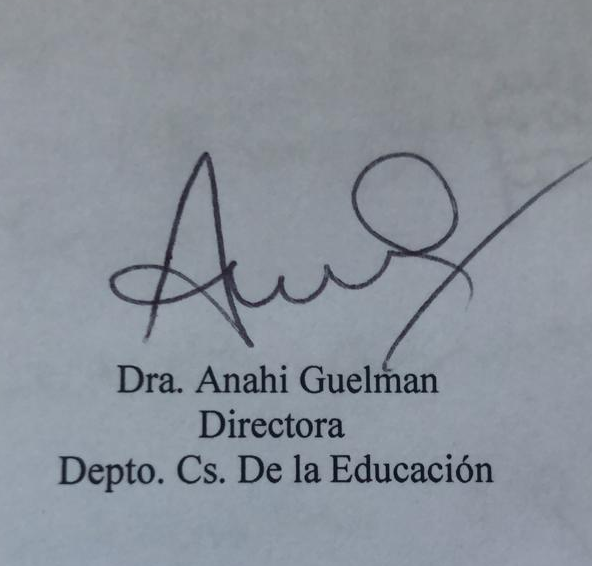 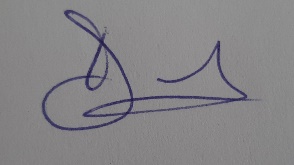 James Mabel Virginia Profesora Adjunta 